Муниципальное автономное дошкольное образовательное учреждение«Детский сад №1» Тайгинского городского округаМетодические рекомендации для родителей и педагогов по развитию творческих способностей дошкольниковСоставитель: Соловьёва А.Б.Воспитатель группы №2Тайга,  2020г.Игры и упражнения с пальцами рук представлены в литературных источниках в разных вариантах: народные с речевым сопровождением, авторские на основе стихов и без них, пальчиковые игры с предметами. К числу достоинств игр можно отнести их простоту и универсальность, отсутствие каких – либо специальных атрибутов для проведения, безопасность. Обычно они все несложны по технике, но вместе с тем при регулярном использовании в работе с детьми обеспечивают хорошую тренировку пальцев и подготовку мышц руки к письму. Использование пальчиковых игр и упражнений оказывает неспецифическое тонизирующее влияние на функциональное состояние мозга и развитие речи детей, вызывая у них эмоциональный подъем и разрядку нервно-психического напряжения. Пальчиковые игры как бы отражают объективную реальность окружающего мира – предметов, животных, людей, их деятельность, а также процессы, происходящие в природе. В ходе пальчиковых игр дети, повторяя движения взрослых, активизируют моторику рук. Тем самым вырабатываются ловкость, умение управлять своими движениями, концентрировать внимание.Дело в том, что в правой части мозгового полушария у человека возникают образы предметов и явлений, а в левой части они вербализируются в словесные выражения. Происходит этот процесс благодаря связующему фактору между левым и правым полушариями. Чем выше умственное развитие, тем быстрее и чаще происходят нервные импульсы, повышается уровень внимания и способностей. Для быстрого развития речи ребенка и формирования умственного развития стоит с раннего детства проводить пальчиковые игровые занятия.С помощью проведения такого рода игр у детей появляется внимательность, сосредоточивание, а также происходит формирование взаимоотношений малыша с родителями. Дети с радостью за взрослыми повторяют движения и тексты. "Пальчиковые игры" - это инсценировка каких-либо рифмованных историй, сказок при помощи пальцев. Многие игры требуют участия обеих рук, что даёт возможность детям ориентироваться в понятиях "вправо", "влево", "вверх", "вниз" и т. д.Движение пальцев и кистей рук имеют особое, развивающее воздействие. На ладони и на стопе находится около 1000 важных, биологически активных точек. Воздействуя на них, можно регулировать функционирование внутренних органов организма. Так, массируя мизинец, можно активизировать работу сердца, безымянный палец - печени, средний - кишечника, указательный - желудка, большой - головы. Влияние воздействия руки на мозг человека было известно еще до нашей эры. Специалисты восточной медицины утверждают что игры с участием рук и пальцев приводят в гармоничное отношение тело и разум, поддерживая мозговые системы в отличном состоянии.Опираясь на большой опыт работы с детьми дошкольного возраста, мы, воспитатели, полностью согласны с закономерностью, которую выявили ученые на основе обследования детей: если развитие движений пальцев рук соответствует возрасту, то и речевое развитие находится в пределах нормы; если развитие движений пальцев отстает (ребенок неправильно держит ложку, с трудом справляется с карандашом, кисточкой, ножницами, пластилином, не может открутить и закрутить не только мелкие, но и крупные гайки конструктора), то задерживается и речевое развитие, хотя общая моторика при этом может быть нормальной и даже выше нормы.Речь совершенствуется под влиянием кинетических импульсов от рук, точнее, от пальцев. Обычно ребенок, имеющий высокий уровень развития мелкой моторики, умеет логически рассуждать, у него достаточно развиты память, внимание, связная речь. После 5 лет дети могут изобразить движения «ладонь - кулак - ребро». Если затрудняются, то это говорит об определенных нарушениях. Обнаружив отставания у ребенка, не огорчайтесь, но и не оставляйте все как есть, надеясь, что со временем ваш ребенок догонит сверстников. Это ошибочная позиция. Ребенку необходима ваша помощь. Займитесь с ним пальчиковой гимнастикой, играми и упражнениями для развития руки. Слабую руку дошкольника можно и необходимо развиватьКартотека пальчиковых игр«Дружные пальчики»Пальчик, пальчик, где ты был?(пальчики сгибаются в кулачок и разгибаются)С этим пальцем в лес ходил.С этим пальцем щи варил.С этим пальцем кашу ел.С этим пальцем песни пел.(на каждую строчку загибается один пальчик)«Наша группа»В нашей группе все друзья.(ритмично стучат кулачками по столу)Самый младший – это я.Это Маша,Это Саша,Это Юра,Это Даша.(разжимают кулачки, начиная с мизинчика)«Семья»Этот пальчик – дедушка,Этот пальчик – бабушка,Этот пальчик – папочка,Этот пальчик – мамочка,Этот пальчик – я!«Как у нас семья большая»Как у нас семья большаяДа весёлая.(ритмичные хлопки в ладоши и удары кулачками попеременно)Два у лавки стоят,(загнуть большие пальцы на обеих руках)Два учиться хотят,(загнуть указательные пальцы на обеих руках)Два Степана у сметаны объедаются.(загнуть средние пальцы)Две Дашки у кашки питаются.(загнуть безымянные пальцы)Две Ульки в люльке качаются.(загнуть мизинцы)«Пальчики засыпают»Этот пальчик хочет спать.Этот пальчик – прыг в кровать!Этот пальчик прикорнул.Этот пальчик уж заснул.Встали пальчики. Ура!В детский сад идти пора.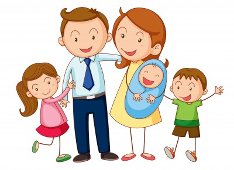 «Игрушки»На большом диване в рядКуклы Катины сидят:(попеременно хлопают в ладоши и стучат кулачками)Два медведя, Буратино,И весёлый Чиполлино,И котёнок, и слонёнок.(поочерёдно загибают пальчики)Раз, два, три, четыре, пять(поочерёдно разгибают пальчики)Помогаем нашей КатеМы игрушки сосчитать.(попеременно хлопают в ладоши и стучат кулачками)«Есть игрушки у меня»Есть игрушки у меня:(хлопают в ладоши и ударяют кулачками друг о друга попеременно)Паровоз и два коня,Серебристый самолёт,Три ракеты, вездеход,Самосвал, подъёмный кран –Настоящий великан.(загибают пальчики на обеих руках)Сколько вместе?Как узнать?Помогите сосчитать!(хлопают в ладоши и ударяют кулачками друг о друга попеременно)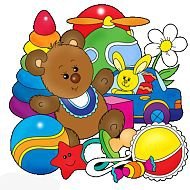 «Осенние листья»Раз, два, три,Четыре, пять,(загибают пальчики, начиная с большого)Будем листья собирать.(сжимают и разжимают кулачки)Листья берёзы,Листья рябины,Листики тополя,Листья осины,(загибают пальчики, начиная с большого)Листики дуба мы соберём,Маме осенний букет отнесём.(«шагают» по столу средними и указательными пальчиками)«Осень»Ветер по лесу летал,Ветер листики считал:(плавные волнообразные движения ладонями)Вот дубовый,Вот кленовый,Вот рябиновый резной,Вот с берёзки – золотой,(загибают по одному пальчику на обеих руках)Вот последний лист с осинкиВетер бросил на тропинку.(спокойно укладывают ладони на стол)«Вышел дождик погулять»Раз, два, три, четыре, пять,(удары по столу пальчиками обеих рук. Левая начинает с мизинца, правая – с большого пальца)Вышел дождик погулять.(беспорядочные удары по столу пальчиками обеих рук)Шёл неспешно, по привычке,А куда ему спешить?(«шагают» средним и указательным пальчиками обеих рук по столу)Вдруг читает на табличке:«По газону не ходить!»(ритмично ударяют то ладонями, то кулачками по столу)Дождь вздохнул тихонько:(часто и ритмично бьют в ладоши)Ох!(один хлопок)И ушёл. Газон засох.(ритмичные хлопки по столу)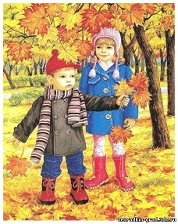 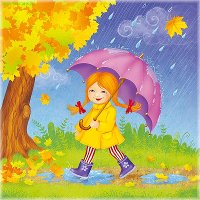 «Компот»Будем мы варить компот,Фруктов нужно много. Вот!(левую ладошку держат «ковшиком», указательным пальцем правой руки «мешают»)Будем яблоки крошить,Грушу будем мы рубить.Отожмём лимонный сок,Слив положим и песок.(загибают пальчики по одному, начиная с большого)Варим, варим мы компот.Угостим честной народ.(опять «варят» и «мешают»)«Овощи»У Лариски –                             А у Вовки –Две редиски.                            Две морковки.У Алёшки –                             Да ещё у Петьки –Две картошки.                         Две хвостатыхУ Серёжки сорванца –                              редьки.Два зелёных огурца.«Однажды хозяйка с базара пришла»Хозяйка однажды с базара пришла,Хозяйка с базара домой принесла(шагают пальчиками по столу)Картошку, капусту, морковку,Горох, петрушку и свёклу.(загибают по одному пальчику на каждый овощ на обеих руках)Ох!(хлопок)Вот овощи спор завели на столе –Кто лучше, вкусней и нужней на земле.(попеременные удары кулачками и ладонями)Картошка? Капуста? Морковка?Горох? Петрушка иль свёкла?(загибают по одному пальчику на каждый овощ на обеих руках)Ох!(хлопок)Хозяйка тем временем ножик взялаИ ножиком этим крошить начала(стучат ребром каждой ладони по столу)Картошку, капусту, морковку,Горох, петрушку и свёклу.(загибают по одному пальчику на каждый овощ на обеих руках)Ох!(хлопок)Накрытые крышкой, в душном горшкеКипели, кипели в крутом кипятке(ладони складывают крест-накрест на столе)Картошка, капуста, морковка,Горох, петрушка и свёкла.(загибают по одному пальчику на каждый овощ на обеих руках)Ох!(хлопок)И суп овощной оказался неплох!(показывают, как едят суп)«За ягодами»Раз, два, три, четыре, пять,(пальчики обеих рук «здороваются», начиная с больших)В лес идём мы погулять.(обе руки «идут» указательными и средними пальцами по столу)За черникой,За малиной,За брусникой,За калиной.Землянику мы найдёмИ братишке отнесём.(загибают пальчики, начиная с большого)«Грибы»Топ-топ – пять шагов,(дети «шагают» пальчиками по столу)В туесочке пять грибов.Мухомор красный –Гриб опасный.(сгибают и разгибают кулачки)А второй – лисичка,Рыжая косичка.Третий гриб – волнушка,Розовое ушко.А четвёртый гриб – сморчок,Бородатый старичок.Пятый гриб – белый,Ешь его смело!(на каждое двустишие дети разгибают по одному пальчику, начиная с большого)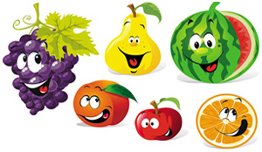 «Наша квартира»В нашей комнате-столовой –Есть отличный СТОЛ дубовый,СТУЛЬЯ – спинки все резные,Ножки гнутые, витые.И ореховый БУФЕТДля варенья и конфет.В комнате для взрослых – спальне –Есть для платьев ШКАФ зеркальный,Две широкие КРОВАТИС одеялами на ватеИ берёзовый КОМОД,Мама там бельё берёт.А в гостинной КРЕСЛА есть,Телевизор смотрят здесь.Есть ДИВАН и СТОЛ журнальный,В СТЕНКЕ – центр музыкальный.(на каждое название мебели по одному пальцу загибают – всего 10)«Много мебели в квартире».Раз, два, три, четыре,(загибают пальчики, начиная с большого, на обеих руках)Много мебели в квартире(сжимают и разжимают кулачки)В шкаф повесим мы рубашку,А в буфет поставим чашку.Чтобы ножки отдохнули,Посидим чуть-чуть на стуле.А когда мы крепко спали,На кровати мы лежали.А потом мы с котомПосидели за столом,(загибают пальчики на каждое название мебели)Чай с вареньем дружно пили.Много мебели в квартире.(попеременные хлопки ладонями и удары кулачками по столу)«Помощники»Раз, два, три, четыре,(удар кулачками друг о друга)Мы посуду перемыли:(одна ладонь скользит по другой по кругу)Чайник, чашку, ковшик, ложкуИ большую поварёшку.(загибают пальчики по одному, начиная с большого)Мы посуду перемыли,(одна ладонь скользит по другой по кругу)Только чашку мы разбили,Ковшик5 тоже развалился,Нос у чайника отбился.Ложку мы чуть-чуть сломали,(загибают пальчики по одному, начиная с большого)Так мы маме помогали.(удар кулачками друг о друга)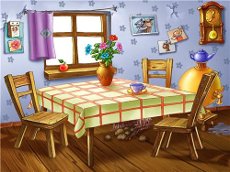 «Обувь»Посчитаем в первый раз,Сколько обуви у нас.(попеременные хлопки ладонями и удары кулачками по столу)Туфли, тапочки, сапожкиДля Наташки и Серёжки,Да ещё ботинкиДля нашей Валентинки,А вот эти валенкиДля малышки Галеньки.(на каждое название обуви загибают по одному пальчику, начиная с большого)«Новые кроссовки»Как у нашей кошкиНа ногах сапожки.Как у нашей свинкиНа ногах ботинки.А у пса на лапкахГолубые тапки.А козлёнок маленькийОбувает валенки.А сыночек Вовка -Новые кроссовки.(загибают на обеих руках пальчики по одному, начиная с больших)Вот так,Вот так,Новые кроссовки.(шагают по столу указательным и средним пальцами обеих рук)«Ботинки»Всюду, всюду мы вдвоёмНеразлучные идём.(средний и указательный пальчики «шагают» по столу)Мы гуляем по лугам,По зелёным берегам,Вниз по лестнице сбегали,Вдоль по улице шагали,После лезем под кровать,(загибают по одному пальчику, начиная с  большого)Будем там тихонько спать.(укладывают ладони на стол)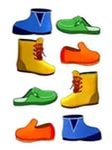 «Мы во двор пошли гулять»Раз, два, три, четыре, пять,(загибают пальчики по одному)Мы во двор пришли гулять.(«идут» по столу указательными  и средними пальчиками)Бабу снежную лепили,(«лепят» комочек двумя ладонями)Птичек крошками кормили,(«крошат хлебушек» всеми пальчиками)С горки мы потом катались,(ведут указательным пальцем правой руки по ладони левой руки)А ещё в снегу валялись.(кладут ладошки на стол то одной, то другой стороной)Все в снегу домой пришли.(отряхивают ладошки)Съели суп и спать легли.(движения воображаемой ложкой; руки подщёку)«На ёлке»Мы на ёлке веселились,(ритмичные хлопки в ладоши)И плясали и резвились.(ритмичные удары кулачками)После добрый Дед МорозНам подарки преподнёс.(дети «шагают» средним и указательным пальцами обеих рук по столу)Дал большущие пакеты,(«рисуют» руками большой круг)В них же – вкусные предметы:(ритмичные хлопки в ладоши)Конфеты в бумажках синих,Орешки рядом с ними,Груша,Яблоко, одинЗолотистый мандарин.(загибают на обеих руках пальчики, начиная с большого)«Подарки»Дед Мороз принёс подарки:(шагают пальчиками по столу)Буквари, альбомы, марки,Кукол, мишек и машины,Попугая и пингвина,Шоколадок полмешкаИ пушистого щенка!(на каждое название подарка загибают по одному пальчику сначала на правой, потом на левой руке)«Ёлочка»Перед нами ёлочка(пальцы рук переплетены, из больших пальцев – верхушка «ёлочки»)Шишечки, иголочки.(кулачки; указательные пальчики выставлены)Шарики, фонарики,(«шарики» из пальцев вверх, вниз)Зайчики и свечки,(«ушки» из указательного и среднего пальцев; обе ладони сложены, пальцы сжаты)Звёзды, человечки.(ладони сложены, пальцы расправлены; средний и указательный пальцы стоят на столе)«Пирог»Падал снег на пирог.(дети два раза медленно опускают ладони на стол)Кот слепил себе пирог.А пока лепил и пёк,(прижимая ладонь к ладони, показывают, как лепят пирог)Ручейком пирог утёк.(«бегут» пальчиками обеих рук по столу)Пирожки себе пекиНе из снега – из муки.(опять показывают, как пекут пирог)Перед нами ёлочка: Показывают «ёлочку»: руки, согнутые в локтях, перед собой; пальцы рук переплетены, большие пальцы, поднятые вверх, - верхушка «ёлочки».
Шишечки, иголочки, Показывают «шишечки» - сжатые кулачки и «иголочки» - растопыренные пальцы.
Шарики, фонарики, Показывают «шарики»: ладошка – «полуковшик» со слегка раздвинутыми пальцами обращена вверх; «фонарики»: так же сложенные ладошки обращены вниз.
Зайчики и свечки, Показывают «зайчиков» - кулачки с поднятыми указательным и средним пальцами; «свечки» - сложенные ладони со сведёнными пальцами.
Звёзды, человечки. Показывают «звёзды» - сложенные ладошки с растопыренными пальцами; «человечков» - положение «ушки» вниз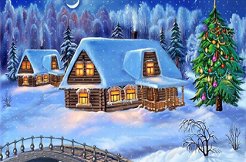 «Где обедал воробей?»Где обедал, воробей?(машут перекрещёнными ладошками)В зоопарке у зверей!(ладошки изображают раскрывающуюся пасть)Пообедал я сперваЗа решёткою у льва.Подкрепился у лисицы,У моржа попил водицы.Ел морковку у слона.С журавлём поел пшена.Погостил у носорога,Отрубей поел немного.Побывал я на пируУ хвостатых кенгуру.Был на праздничном обедеУ мохнатого медведя.(на каждое название животного загибают по одному пальчику сначала на левой, затем на правой руке)А зубастый крокодилЧуть меня не проглотил.(изображают раскрывающуюся пасть животного)«Птички»Эта птичка – соловей,Эта птичка – воробей,Эта птичка – совушка,Сонная головушка.Эта птичка – свиристель,Эта птичка – коростель.(загибают по одному пальчику на обеих руках)Эта птичка – злой орлан.(машут сложенными накрест ладонями)Птички, птички, по домам.(машут обеими руками, как крыльями)«Сорока – белобока»Сорока-белобока                Сорока-белобокаКашку варила,                    Кашку варила,Детишек кормила.             Детишек кормилаЭтому дала,                         Этому не дала:Этому дала,                         Ты воды не носил,Этому дала,                         Дров не рубил,Этому дала,                         Каши не варил -Этому дала.                         Тебе ничего нет!«Уточка»Шла уточка бережочком,Шла серая по крутому.(«идут» двумя пальчиками по столу переваливаясь)Вела детей за собою,И малого, и большого,(загибают безымянный палец, мизинец)И самого любимого.(загибают указательный палец)«Кормушка»Сколько птиц к кормушке нашейПрилетело? Мы расскажем.(ритмично сжимают и разжимают кулачки)Две синицы, воробей,Шесть щеглов и голубей,Дятел в пёстрых пёрышках.(на каждое название птицы загибают по одному пальчику)Всем хватило зёрнышек.(ритмично сжимают и разжимают кулачки)«Ласточка»Ласточка, ласточка,              - За морем бывала,Милая касаточка,                  Весну добывала.Ты где была?                         Несу, несуТы с чем пришла?                 Весну-красну.(на каждую строчку большой палец «здоровается» дважды с одним пальчиком, начиная с указательного,- сначала на правой, потом на левой руке)«Дрозд-дроздок»Дружок ты мой, дрозд,(машут сложенными ладонями, как крыльями)В крапинку хвост,Носик – остренький,Бочок – пёстренький,Перья – тонкие,Песни – звонкие.(загибают по одному пальчику на обеих руках, начиная с большого)Весной распеваются,Зимой забываются.(машут сложенными ладонями, как крыльями)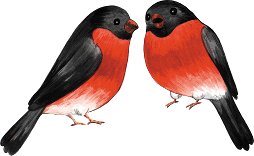 ЛитератураАнищенкова Е.С. Пальчиковая гимнастика для развития речи дошкольников. – АСТ, 2011.Анищенкова Е.С. Речевая гимнастика для развития речи дошкольников. – Профиздат, 2007.Богуславская З.М., Смирнова Е.О. Развивающие игры для детей дошкольного возраста. – М.: Просвещение, 2004.Бондаренко А.К. Дидактические игры в детском саду: Пособие для воспитателя детского сада. - М.: Просвещение, 2005.Борисенко М.Г., Лукина Н.А. «Наши пальчики играют». – СПб.: «Паритет», 2003;Громова О.Н., Прокопенко Т.А. «Игры-забавы по развитию мелкой моторики у детей». – М.: «ГНОМ и Д», 2002;Крупенчук О.И., «Пальчиковые игры». Издательский дом «Литера». Санкт-Петербург 2005Черенкова Е.Н., «Оригинальные пальчиковые игры». «Рипол-классик» Москва 200810/https://infourok.ru/metodicheskaya-razrabotka-palchikovaya-igra-kak-sredstvo-razvitiya-melkoy-motoriki-u-detey-doshkolnogo-vozrasta-823302.html11/http://nsportal.ru/detskii-sad/raznoe/palchikovye-igry